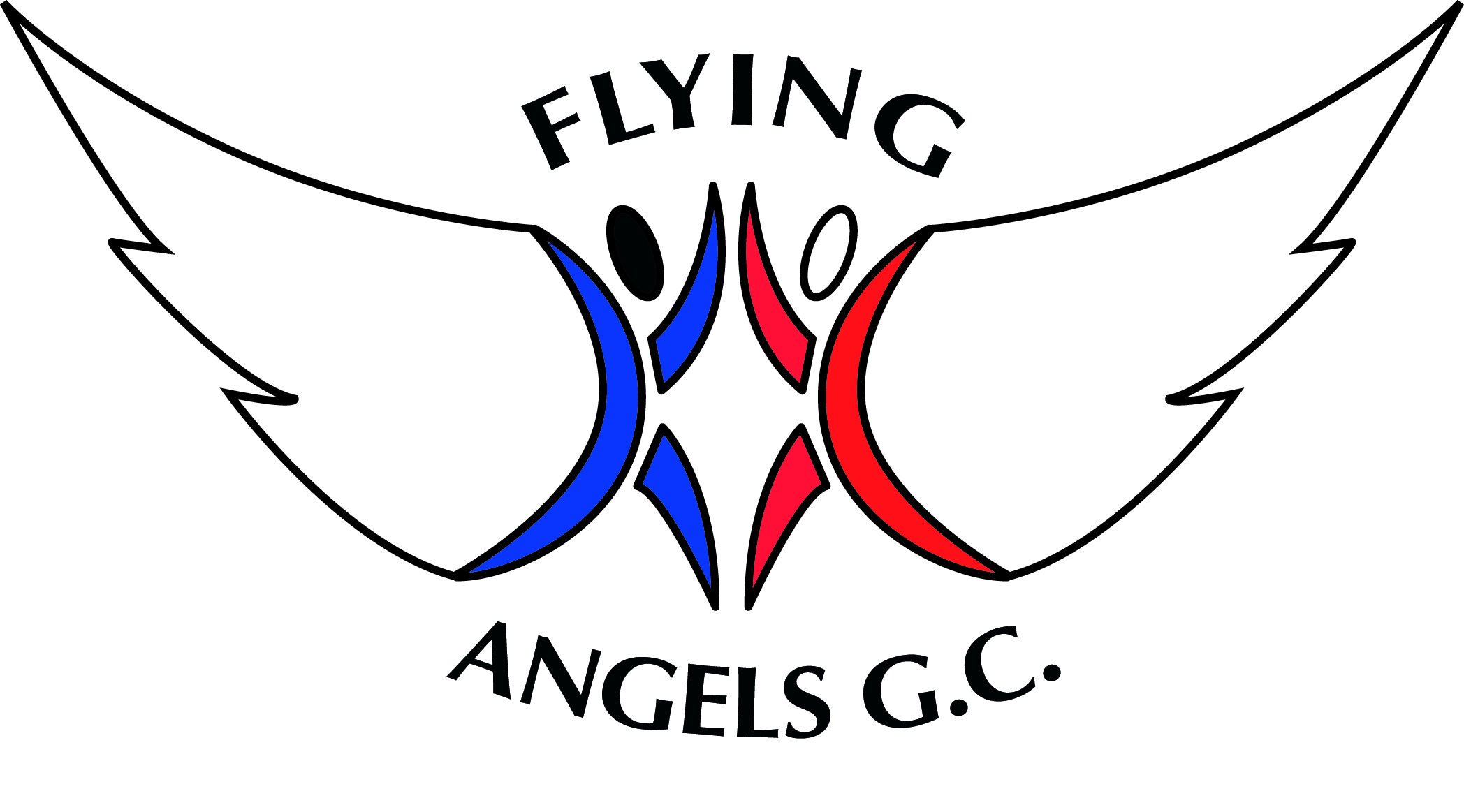 .Proficiency  Awards  Individual  ChartsGymnast Name:8765Run on the spot for 30 secondsRun freely for 45 secondsFollow my leader in pairs using different actions for 1 minuteLeap from 1 foot to the otherShapes tuck, pike, straddle sitting and star & stretchBent leg dishDish and archJapana to 45°Front and back supportBack support raising 1 leg at a time toward the verticalPress up forwards and backwardsMove sideways from dish to arch Jump I and out of a hoopStand and jump to safe landingHop jump, hop jump along the floorHop, step and jumpTransfer weight from one foot to the other1 foot balance on bench or box topPiked V-sit with hand supportT-balanceFrom crouch, bunny hopFrom front support jump in and outTravelling bunny jumpsBunny jumps over a bench from side to sideRock backwards and forwards in tuckRock backwards and forwards in pike and straddleRock backwards and forwards tucked to standTucked forward roll down an inclineMatched and mirrored sequence of arm movementsFront and back support, lower to the floor with controlSide support on 1 arm, turn slowly to the otherFront support with partnerRibbons  Explore patterns using or scarvesBounce and catch a ball 3 timesWith a partner, roll and catch a ball or hoopRoll a ball or hoop, travel at its side and pick it upWalk forwards along a bench on tiptoesWalk forwards along a bench and full turn in the middleWalk backwards along a  bench and full turn in the middleRun, hurdle step and 2 footed reboundPassed DatePassed DatePassed DatePassed DateCoach SignatureCoach SignatureCoach SignatureCoach SignatureProficiency  Awards  Individual  ChartsGymnast Name:4321Skip for 30 secondsSkip for 45 seconds6 shuttle runs10 shuttle runsLow lunges with both legs – forwards and sidewaysJapana flatBridgeSplitsShoulder stand with hips supportedHeadstand with knees bent and lower into frogHalf lever with 1 foot only raised change legsHalf lever or straddled half lever Cat leaps 2 times, each legTuck jumpJump half turnJump full turnFrog balanceHeadstand with knees bentHeadstandMoving toward handstand using apparatusStraddle bunny jumps across a bench side-to-sideCartwheelCartwheel quarter turn off a benchChange leg handstandTucked backward roll down an inclineForward rollBackward rollHandstand forward rollChassis steps with arm swing facing a partnerTeddy bear roll – back to back with partnerCounterbalanceMatched and mirrored sequence – to include roll, jump and balanceHoola hoopingThrow, jump and catch hand apparatusSingle knee balance, throw and catch apparatusThrow hand apparatus, perform a leap, catch and perform a balanceFrom box top – star jump to safe landingSquat on box top and stretch jump offSquat on  box top and tuck jump offStraddle on box top and straddle jump offPassed DatePassed DatePassed DatePassed DateCoach SignatureCoach SignatureCoach SignatureCoach Signature